Практична робота 10Тема. Основи системного підходу в біології та екології: системні зв’язки та елементи, системний ефект.Мета: вчити основи системного підходу в біології та екології: системні зв’язки та елементи, системний ефект. Розвивати уявлення учнів про біологічні системи та рівні організації життя. Виховати  в учнів любов до біологічної науки.Обладнання: підручник, відеоролик «Рівні організації життя».Тип уроку: вивчення нового матеріалуХід урокуІ. Організаційний моментІІ. Актуалізація навчальної діяльностіЩо таке біологія?Назвіть біологічні науки та предмет їх дослідження.Коли з’явилася наука біологія?Хто ввів термін «біологія»?Що таке екологія? Коли і ким була започаткована?Значення сучасної біології та екології.Що таке критерії життя?Які ви знаєте форми життя?Метод «Практичність теорії»1.Визначте основні властивості різних об’єктів живої і неживої природи (струмок, бурулька, вулкан, їжак, соняшник, підберезовик).2. За результатами досліджень складіть таблицю, в якій укажіть , які з критеріїв життя характерні для  кожного з об’єктів,  та вкажіть , які об’єкти вашого дослідження є живими і чому.3. Сформулюйте висновок.ІІІ. Мотивація навчальної діяльностіМетод «Проблемне питання»Одноклітинну амебу і багатоклітинну курку ми називаємо організмами. А багатоклітинну печінку – ні. Чому?ІV. Вивчення нового матеріалу1. Поняття про біологічні системи. (Розповідь учителя, записи учнів).Завдання 1. Що таке система?Біологічна система — сукупність взаємодіючих гетерогенних елементів, що утворюють цілісний біологічний об’єкт.До біологічних систем належать: клітина, тканина, орган, організм, біологічне угруповання тощо.Концепцію біологічних систем сформулював у 30-х pp. XX ст. австрійський біолог Л. фон Берталанфі.2. Основні властивості біологічних систем. (Пояснення вчителя, записи учнів).Властивості:а) обмін енергією та інформацією з навколишнім середовищем;б) саморегуляція;в) адаптація;г) самовідтворення;д) гомеостаз.3. Біологічна система — відкрита система, яка реалізує незворотні процеси за допомогою енергії навколишнього середовища. (Пояснення вчителя).4. Організм людини як біологічна система. Клітинна будова організму людини. (Розповідь, записи учнів).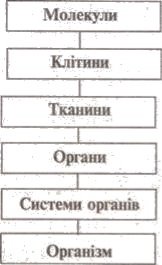 5. Екосистема - це сукупність живих організмів, які пристосувалися до спільного проживання в певному середовищі існування, утворюючи з ним єдине ціле.Завдання 2. Складіть характеристику екосистеми.Рівні організації життя на ЗемліПерегляд відеоролика https://www.youtube.com/watch?time_continue=40&v=YPje21XPJd8V. Закріплення вивченого матеріалу- Чи може екосистема складатися тільки з автотрофів?- На прикладі однієї з екосистем  покажіть, які елементи входять до її складу і які зв’язки їх об’єднують?Чи може зникнення одного з елементів екосистеми бути причиною такого порушення зв’язків, яке стане причиною загибелі всієї екосистеми? Відповідь обґрунтуйте.VІ. Підсумок урокуВсі живі організми є живими системами і входять до складу більш складних систем. Наявність кількох рівнів організації є характерною рисою всіх живих систем.